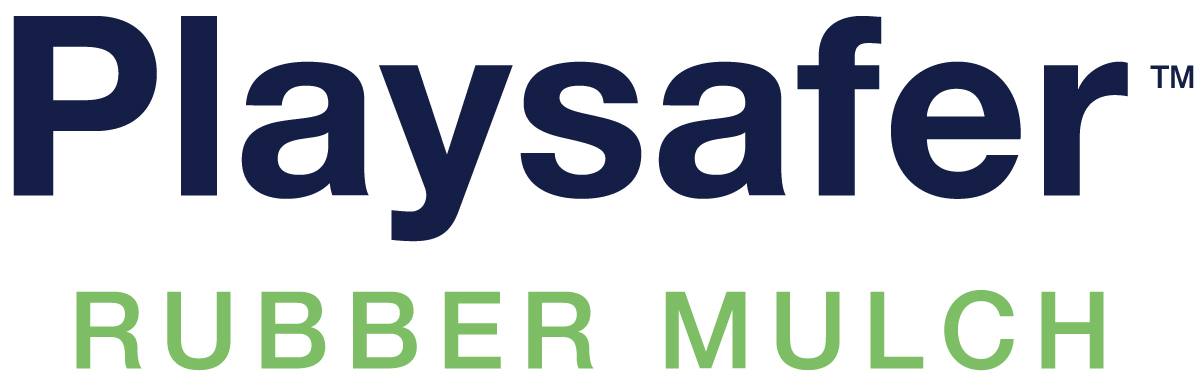 Rubberecycle1985 Rutgers University Blvd.Lakewood, NJ 08701Toll Free: (888) 436-6846Phone: (732) 363-0600Fax: (732) 370-4247Website: www.rubberecycle.comE-mail: info@rubberecycle.com	Product Guide SpecificationSpecifier Notes:  This product guide specification is written according to the Construction Specifications Institute (CSI) 3-Part Format.The section must be carefully reviewed and edited by the Architect to meet the requirements of the project and local building code.  Coordinate this section with other specification sections and the Drawings.Delete all Specifier notes when editing this section.SECTION 02792	LOOSEFILL RUBBER MULCH SURFACINGPART 1	GENERAL1.01	SUMMARYA.	Section Includes: Playsafer loose-fill rubber mulch.1.2	RELATED SECTIONSA.	Section 02_______ - ____________________ :  Granular aggregate subsurface.B.	Section 02880 - Play Field Equipment and Structures:  Playground equipment.1.3	REFERENCESASTM F 1292 - Standard Specification for Impact Attenuation of Surface Systems Under and        Around Playground Equipment.ASTM F1951- Standard Specification for Determination of Accessibility of surface Systems           Under and Around Playground Equipment.ASTM F3012 – Standard Specification for Loose-Fill Rubber for Use as a Playground Safety Surface under and around Playground Equipment.C.	US Consumer Product Safety Commission (CPSC) Handbook for Playground Safety.1.4	SUBMITTALSA.	Submit listed submittals in accordance with conditions of the contract and Division 1 submittal procedures section.B.	Product Data:  Submit manufacturer's product data C.	Verification Samples:  Submit manufacturer's color samples of Playsafer rubber mulch.D.	Test Reports:  Submit test reports from qualified independent testing agency indicating results of the following tests:Impact Attenuation: ASTM F 1292Wheelchair Accessibility: ASTM F 1951Hazardous Metals: ASTM F3012-14Total Lead Analysis: ASTM F3012-14Tramp Metals and Sharp Tramp Metal Content: ASTM F3012-14Sieve Analysis: ASTM F3012-14Impact Attenuation: ASTM F3012-14E.	Certificate of Compliance:  	1.      Submit manufacturer's certificate of compliance indicating materials comply with specified requirements.F.	Manufacturer's Project References:1.	Submit list of successfully completed projects.2.	Include project name, location, and name of owner’s representative. H.	Maintenance Instructions:  Submit manufacturer's maintenance instructions.I.	Warranty:  Submit manufacturer's standard warranty.1.5	QUALITY ASSURANCEA.	Installer's Qualifications:1.	Utilize an installer with successful experience in installation of loose-fill playground safety surfacing of similar type to that specified.1.6	DELIVERY, STORAGE, AND HANDLINGGeneral:  Comply with Divison 1 Product Requirement Section.Delivery:  Deliver materials in manufacturer's original, unopened containers with original product identification labels. C.	Storage and Protection:1.	Store materials in accordance with manufacturer's instructions.2.	Store materials in a dry area .1.7	WARRANTYProject Warranty: Refer to conditions of the contract for project warranty provisions.Manufacturers Warranty:  Submit manufacturers standard warranty document.Impact Attenuation:  Playsafer Rubber Mulch shall be warranted for impact attenuation according to ASTM F1292 for 50 years from date of completed installation.Total Color Loss: Playsafer Rubber Mulch shall be warrantied against total color loss for 12 years from date of completed installation.PART 2	PRODUCTS2.1	MANUFACTURERA.	Rubberecycle LLC., 1985 Rutgers University Blvd, Lakewood, NJ 08701. Toll Free (888) 436-6846.  Phone (732) 363-0600.  Fax (732) 370-4247.  Website www.rubberecycle.com.  E-mail info@rubberecycle.com.2.2	Proprietary Products/SystemsA.	Playsafer Rubber Mulch1.	Description: 100% Shredded rubber consisting of 3/8”-3/4” rubber granules derived from whole passenger tires. Loose fiber and foreign materials to be systematically removed resulting in a product that is 99.9% free of metal content.2.	Compliance:  Meet or exceed CPSC guidelines for impact attenuation.		3.	Material: SBR rubber and colorants4.	Size:  3/8”-3/4” 5.	Colors: 			a.	[Uncoated Black] 	[Coated Black]	   [Royal Blue]   [Forest Green]   [Terra Cotta]   [Cocoa Brown]   [              ]  [As indicated on the Drawings]B.	Test Results (6 inches uncompacted depth) at 12 feet:1.	Impact Attenuation, ASTM F 1292:a.	Gmax:  Less than 150.			b.	Head Injury Criteria (HIC):  Less than 700.		2. 	Determination of Accessibility of Surface systems Under and Around Playground Equipment: Pass		3.	Hazardous Metals Test ASTM F3012-14:  Pass		4.	Total Lead Content ASTM F3012: Pass		5.	Tramp Metals and Sharp Tramp Metal Content ASTM F3012: Pass		6.	Sieve Anaylsis ASTM F3012: Pass2.3 ACCESSORIESRubber Curbs:Prefabricated Containment CurbsMaterial: SBR Rubber and Polyurethane Binding ResinsSize3”Wx4”HX72”L. 27 lbs. per unit4”Wx6”Hx72”L.  45 lbs. per unit4”Wx8”Hx72”L.  65 lbs. per unit         4.   Color: BrownPlastic Curbs:Prefabricated Containment CurbsMaterial: PlasticSize:4”Wx6”Hx52”L. 4 lbs per unit. (48” effective coverage)4”Wx12”Hx46”L. 7 lbs per unit. (42” effective coverage)Color: BlackCommercial Slide and Swing Mats:Prefabricated MatsMaterial: SBR Rubber and Polyurethane Binding ResinsSize:Slide Mat:   36”Lx36”Wx1.5”H. 55 lbs. per unitSwing Mat:  60”Lx40”Wx1.5”H. 100 lbs. per unit         4. Color: BlackPART 3	EXECUTIONSpecifiers Notes: Specify actions required to determine that conditions are acceptable to receive      products of the section.3.1	EXAMINATIONSite Verification of Conditions: Verify that substrate conditions are suitable for installation of Playsafer rubber mulch.  Verify that the appropriate sub-grade elevation has been established for the particular safety surface being installed.Verify that the subsurface has been installed per the architectural, site or equipment plans including accessibility and use zones. Notify Architect if areas are not acceptable.  Do not begin installation until unacceptable conditions have been corrected.3.2	PREPARATIONA.	Prepare subsurface in accordance with manufacturer's instructions and recommendationsCompacted Stone:  Compacted, stone subsurface shall be as specified in Section 02_______ .Tolerance of stone sub-base shall be within 1 inch in 10 feetVerify that sub-base has been fully compacted to 95 percent SPD.Install commercial grade landscape fabric between sub-base and rubber mulch3.3	INSTALLATION   A.     Do not proceed with installation until all applicable site work, including substrate preparation, playground equipment installation and other relevant work has been completed.B.	Install Playsafer rubber mulch in accordance with manufacturer's instructions at locations indicated on the Drawings.C.	Ensure prepared subsurface is dry and clean.D.	Secure borders in accordance with manufacturer's edge detail instructions and as indicated on the Drawings.3.5	PROTECTIONB.	Protect completed playground safety surfacing from damage during construction and curing.	END OF SECTIONSpecifier Notes:  This section covers Rubberecycles “PLAYSAFER®” loose-fill rubber mulch playground safety surfacing.  Consult Rubberecycle for assistance in editing this section for the specific application.Specifier Notes:  Edit the following list of related sections as required. List other sections with work directly related to this section.Include the section number and title of the following two Division 2 sections, if they are referenced in this section.Specifier Notes:  List standards referenced in this section, complete with designations and titles.  This article may be omitted when specifying manufacturer’s proprietary products and recommended installation..Specifier Notes:  Specify subsurface of compacted stone or compacted soil.Include the following sentence when a compacted stone subsurface is required.  Include the section number of the Division 2 section specifying the granular aggregate subsurface preparation.